Finance Services (813) 794-2268MEMORANDUMDate:	December 3, 2021To:	School Board MembersFrom:	Michelle Williams, Interim Director of Finance ServicesRe:	Attached Warrant List for the Week Ending December 7, 2021Please review the current computerized list. These totals include computer generated, handwritten, and cancelled checks.Warrant Numbers 957357-957582…………………………………………………………………..$10,165,976.23Electronic Fund Transfer Numbers 5039-5048…………………………………………………………$284,437.20Total Disbursements………………………………………………………………..$10,450,413.43Disbursements by FundFund 1100………………………………………………………………………………………………….$459,162.84Fund 1300………………………………………………………………………………………………$258,505.00Fund 29xx…………………………………………………………………………………………………$5,300.00Fund 3717………………………………………………………………………………………………..$18,564.75Fund 3721……………………………………………………………………………………………………$60,231.30Fund 3722…………………………………………………………………………………………………..$46,846.56Fund 3904…………………………………………………………………………………………………$319,772.27Fund 3905…………………………………….…….…….………………………………………………..$322,238.21Fund 3932………………………………………………………………………………………………$105,433.62Fund 4100…………………………………………………………………………………………………$768,195.30Fund 4210…………………………………………………………………………………………………...$36,264.63Fund 4220…………………………………………………………………………………………………$2,250.00 Fund 4430………………………………………………………………………………………………..$25,932.20Fund 7110…………………………………………………………………………………………………...$750.00Fund 7111…………………………………………………………………………………………….$7,451,996.56
Fund 7130………………………………………………………………………………………………$131,899.91Fund 7921………………………………………………………………………………………………$343,151.13Fund 7922………………………………………………………………………………………………..$76,836.55Fund 7923…………………………………………………………………………………………………$6,767.00Fund 7940…………………………………………………………………………………………………...$192.00Fund 8915………………………………………………………………………………………………..$10,123.60The warrant list is a representation of three check runs and one EFT run. Confirmation of the approval of the warrant list for the week ending December 7, 2021 will be requested at the January 18, 2022 School Board meeting.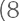 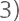 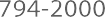 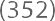 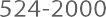 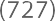 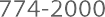 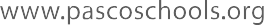 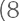 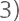 